THE EFFECT OF ENGLISH SONGS TO IMPROVE STUDENT’S LISTENING ABILITY AT THE EIGHTH GRADE STUDENTS OF MTS. MUHAMMADIYAH 13 TANJUNG MORAWA IN ACADEMIC YEAR 2020/2021A Thesis By:NANDA ARIBAH RIDHANI NPM. 171224026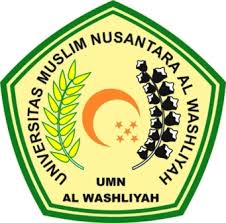 THE ENGLISH EDUCATION DEPARTMENT
THE FACULTY OF TEACHER TRAINING AND EDUCATION 
UNIVERSITAS MUSLIM NUSANTARA AL WASHLIYAH 
MEDAN
2022THE EFFECT OF ENGLISH SONGS TO IMPROVE STUDENT’S LISTENING ABILITY AT THE EIGHTH GRADE STUDENTS OF MTS. MUHAMMADIYAH 13 TANJUNG MORAWA IN ACADEMIC YEAR 2020/2021 A ThesisSubmitted to the Department of English Language Education In Partial Fulfillment of the Requirements for the Degree of Sarjana Pendidikan By:NANDA ARIBAH RIDHANINPM. 171224026THE ENGLISH EDUCATION DEPARTMENT
THE FACULTY OF TEACHER TRAINING AND EDUCATION 
UNIVERSITAS MUSLIM NUSANTARA AL WASHLIYAH 
MEDAN
2022